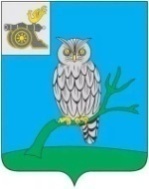 АДМИНИСТРАЦИЯ МУНИЦИПАЛЬНОГО ОБРАЗОВАНИЯ«СЫЧЕВСКИЙ РАЙОН»  СМОЛЕНСКОЙ ОБЛАСТИ П О С Т А Н О В Л Е Н И Еот  10 октября 2023 года  № 600О внесении изменений                            в постановление Администрации муниципального образования «Сычевский район» Смоленской области  от 13.10.2022 г. № 601На основании Федерального закона от 06.10.2003 № 131-ФЗ «Об общих принципах организации местного самоуправления в Российской Федерации», Федерального закона от 31.05.1996 № 61-ФЗ (ред. от 14.07.2022) «Об обороне», а также  в целях оказания помощи семьям участников специальной военной операции и оперативного решения возникающих проблем бытового и социального характера, Администрация муниципального образования «Сычевский район»                Смоленской области п о с т а н о в л я е т:1.  Внести в постановление Администрации муниципального образования «Сычевский район» Смоленской области от 13.10.2022 года № 601 «О создании муниципального штаба поддержки семей участников специальной военной  операции» (в редакции постановления Администрации муниципального образования «Сычевский район» Смоленской области от 26.12.2022 г. № 766) изменения изложив приложение № 1 в новой редакции согласно приложению.2. Постановление разместить на официальном сайте Администрации муниципального образования «Сычевский район» Смоленской области. Глава муниципального образования«Сычевский район» Смоленской области                                     Т.П. ВасильеваУТВЕРЖДЕНпостановлением Администрациимуниципального образования «Сычевский район»Смоленской области (приложение № 1)                                                                                          от 13.10.2022 года  № 601(в редакции постановленийАдминистрациимуниципального образования «Сычевский район»Смоленской областиот 26.12.2022 года № 766,от 10.10.2023 года № 600)СОСТАВмуниципального штаба поддержки семейучастников специальной военной операцииВасильева Татьяна Павловна - Глава муниципального образования «Сычевский район» Смоленской области, руководитель муниципального штаба,Мамаева Светлана Алексеевна - главный специалист  сектора социальной защиты населения в Сычевском районе Департамента Смоленской области               по социальному развитию, заместитель руководителя муниципального штаба                  (по согласованию)Члены штабаЛебедева Ираида Леонидовна - главный врач ОГБУЗ «Сычевская ЦРБ» (по согласованию),Копорова Анна Анатольевна - и.о. начальника Отдела по образованию Администрации  муниципального образования «Сычевский район» Смоленской области,Кузмаринская Галина Васильевна - директор СОГБУ «Сычевский комплексный центр социального обслуживания населения» (по согласованию),Антонова Ирина Викторовна - начальник отдела СОГКУ «Центр занятости населения в Вяземском районе» в Сычевском районе                                     (по согласованию),Жукова Валентина Андреевна - Глава Караваевского сельского поселения Сычевского района Смоленской области, Сергеева Ольга Валерьевна - Глава Дугинского сельского поселения Сычевского района Смоленской области, Семенова Ольга Игоревна - Глава Мальцевского сельского поселения Сычевского района Смоленской области,Суворов Владимир Васильевич - Глава Никольского сельского поселения Сычевского района Смоленской области, Ковалева Олеся Олеговна - ведущий специалист Администрации муниципального образования «Сычевский район» Смоленской области, руководитель Сычевского волонтерского движения «Я – доброволец!»,Кочина Александра Сергеевна – помощник военного комиссара  Сычевского и Новодугинского районов Смоленской области по воинскому учету (по согласованию),Бабаренова Светлана Григорьевна - социальный куратор                              по Сычевскому району Смоленской области СОГКУ "Центр поддержки участников специальной военной операции и членов их семей)